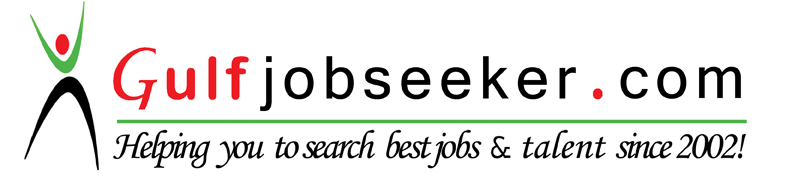 Contact HR Consultant for CV No: 340348E-mail: response@gulfjobseekers.comWebsite: http://www.gulfjobseeker.com/employer/cvdatabasepaid.phpCAREER OBJECTIVE  A well presented and responsible young person who has a warm way with people, and is more than able to meet customer expectations in terms of efficiency, accuracy, timeliness and professionalism of response. Ma Liza is able to meet deadlines and complete tasks accurately and efficiently. She has superb communication skills and can easily engage in conversation with customers, building rapport and asking questions in order to get a better understanding of their needs. She has high energy levels and is flexible about shifts. Now looking for a suitable cashier position with an ambitious and reputable company.AREAS OF EXPERTISECustomer service             Branch cashieringCustomer facingCash handling & countingComputer literacyCustomer needs Stopping theft Stock management   Doing repetitious work accuratelyOperating a cash register  Up-selling  Taking credit card payments   Updating account details  CAREER HISTORY Hypermarket and Geant Easy –  FUCOM LLCCASHIER July 2012 - PresentWorking on a cash register in a large busy store providing a high quality, customer driven service . Helping to build the business by engaging in a polite and friendly way with every customer.Duties:Providing customers a personalised, friendly and efficient cashiering service.Taking payments from customers via cash, and credit cards.Entering purchases into a cash register then calculating the total purchaseprice.Scan items and ensure pricing is correct.Issue receipts, refunds, and credits.Count money in cash drawers at the beginning of shifts to ensure that amounts are correct and that there is adequate change.Change receipt paper as needed.Resolve amount discrepancies.Bag items carefully.Helping to resolve customer complaints.Assisting with shelf stacking, sticking prices on items etc.Training new cashiers.Sorting, counting, and wrapping currency and coins.Establish or identify prices of goods, services or admission, and tabulate bills using calculators, cash registers, or optical price scanners.Asssigned in central cashier deskPREVIOUS WORK EXPERIENCESDepartment Store and Supermarket- METRO GAISANO MALL CEBU CITY, PHILIPPINESCashier- October 2009-2012Kentucky Fried Chicken Ayala, Cebu City, PhilippinesService Crew- October 2007- October 2008Chinkys Fast Food Dumaguete City, PhilippinesService Crew- March 2007- October 2007KEY SKILLSAble to follow a routine and adhering to procedures.Engaging in continuous learning in order to broaden knowledge and experience.Able to remain calm and relaxed under pressure.Highly focused on providing customers with a good experience.A strong team player.  Always polite and helpful.    Possessing plenty of patience.ACADEMIC	Associate Degree in Hotel and Restaurant Management  2004 – 2007Negros Oriental State University PERSONAL DETAILSBirth Date   : July 4, 1986Civil Status  : SingleNationality  : FilipinoVisa Status  : Working Visa	I hereby certify that the above mentioned is true and correct.